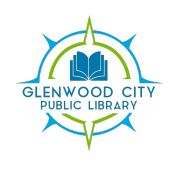 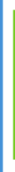       217 W OAK ST.        GLENWOOD CITY, WI      BOARD OF TRUSTEES MEETING MINUTES      November 1, 2022ATTENDING: Ken Peterson, Director Rochel Karlson, Nicole Langman (by phone), Lara Draxler, Betsy Schug ABSENT: Nichelle Hart I. CALL TO ORDER: Vice President Draxler called the meeting to order at 6:03pm II. PUBLIC COMMENTS: None.III. SECRETARY’S REPORT:  Peterson made the motion to approve the minutes from the October 4, 2022 and October 17, 2022 meetings. Seconded by Schug, unanimous voice vote, motion carried. IV. APPROVAL OF BILLS: Schug made the motion to approve the bills which totaled $168.20, seconded by Peterson, unanimous voice vote, motion carried.V. TREASURER’S REPORT: None VI. DIRECTOR’S REPORT:  Rochel informed us that we are still waiting for new parts for shelving.  From the old library building: Old rugs sold, bulletin board sold, desktop possible sold, cordless phones sold, saving four of the old bookcases but waiting for half payment to ensure buyer is serious (has until early next week), Cindi’s husband is helping remove the old paint cans.VII. FRIEND’S REPORT:  None VIII. SCHOOL’S REPORT: Lantern Walk November 10th. Lanterns being made for craft night at the library. Early Release November 4, No school for kids November 21 – 25, Staff 23 – 25, Rochel discussed reading around the world programIX: CITY’S REPORT: None from official person.  The board was informed that the library currently has $74,000 in the carryover fund. ($30,000 from 2021)X. CURRENT BUSINESS: Schug voiced concerns over the substantial increase in utilities and cleaning services and the decrease in programming.  In the future she would like to look into options for other cleaning services.  Peterson made a motion to approve the budget and Draxler seconded.  Voice vote carriedXI. NEW BUSINESS: Christmas on Oak Street December 3rd 10-1.  Jeff Swanepoel will do the carriage rides, most likely around the fairgrounds.  Dennis Berends will be Santa and will be set up in the private room.  There will be 125 good bags made using items from last year which include a box of crayons, coloring book small xmas favor and a stick of candy.  3 carolers have signed up with potentially 15 more.  There will be someone reading a book, silent auction (dollhouse), 2 crafts (gingerbread house and puffy paint snow globe).  Need to pay for graham crackers and frosting.  Friends will discuss at November meeting to donate to Dennis Berends and Jeff Swanepoel.XII. NEXT MEETING DATE | ADJOURNMENT: Peterson made the motion to adjourn at 7:18, seconded by Langman, unanimous voice vote, motion carried. The next meeting is scheduled for December 6 at 6:00pm. Respectfully submitted, Betsy Schug, Lara Draxler, Nicole Langman 